Письмо №1292 от 05 декабря 2022 годаО методических материалах по созданию в ОО школьных театровРуководителям ООВ соответствии с письмом Министерства образования и науки Республики Дагестан №06-16893/06-18/22 от 02.12.2022г. в дополнение к ранее направленному письму МО и Н РД от 25.10.2022 № 06-14795/06-18/22 МКУ «Управление образования» сообщает об изменении формата, места размещения и ссылки http://vcht.center/metodcenter/shkolnye-teatry/ на онлайн-ресурсы руководителей и педагогов образовательных организаций, включенных во Всероссийский (перечень) реестр школьных театров, созданный в рамках реализации федерального плана мероприятий школьных театров, в целях организационно-методического сопровождения создания школьных театров Минпросвещения России совместно с ФГБУК «ВЦХТ», ФГБОУ ВО «Театральный институт имени Бориса Щукина при Государственном академическом театре имени Евгения Вахтангова» и общероссийской общественно-государственной детско-юношеской организацией «Российское движение школьников».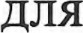 В письме МО и Н РД № 06-14795/06-18/22 от 25.10.2022г. сообщалось о формировании федеральным государственным бюджетным учреждением культуры «Всероссийский центр развития художественного творчества и гуманитарных технологий» (далее — ФГБУК «ВЦХТ») совместно с Театральным институтом имени Бориса Щукина и Общероссийской общественно-государственной детско-юношеской организацией «Российское движение школьников» Яндекс-диска, в котором размещены для общего доступа методические материалы по созданию в общеобразовательных организациях школьных театров. Яндекс-диск сформирован в целях оказания методической помощи субъектам Российской Федерации по созданию и развитию ШКОЛЬНЫХ театров. Указанные материалы планируется регулярно актуализировать и пополнять на облачном сервере.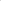 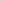 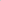 Просим вас довести информацию до сведения педагогов образовательныхорганизаций и заинтересованных лиц. Также направляем ранее направленные методические материалы по созданию в общеобразовательных организациях школьных театров.Приложение: на 2 л. в 1 экз.           Начальник МКУ «УО»:                                                                      Х.ИсаеваИсп.Магомедова У.К.Тел: 8 903 482 57 46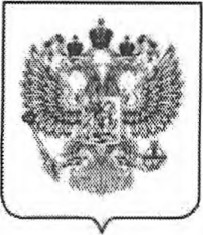 МИНИСТЕРСТВО ПРОСВЕЩЕНИЯКаретный Ряд, д. 2, Москва, 127006 тел. (495) 587-01-10, доб. 3400Факс (495) 587-01-13E-mail: d06@edu.gov.ru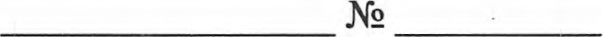 О методических материалах по созданию в общеобразовательных организациях школьных театровВ соответствии с пунктом 9 раздела П протокола заседания Совета Министерства просвещения Российской Федерации по вопросам создания и развития школьных театров в образовательных организациях субъектов Российской Федерации от 24 марта 2022 г. № 1 Департамент государственной политики в сфере воспитания, дополнительного образования и детского отдыха Минпросвещения России (далее — Департамент) сообщает.Минпросвещения России совместно с Минкультуры России, Театральным институтом имени Бориса Щукина и Российским движением школьников (далее — РДШ) с 2021 года реализует проект по созданию и развитию школьных театров в субъектах Российской Федерации.В настоящее время осуществляется реализация межведомственного федерального Плана работы по созданию и развитию школьных театров в субъектах Российской Федерации на период до 2024 года.Во всех субъектах Российской Федерации начата работа по реализации региональных дорожных карт создания и развития школьных театров. К 2024 г. планируется создание школьных театров во всех школах страны.Оператором Всероссийского перечня (реестр) школьных театров (далее Реестр), данные которого отображают все действующие школьные театры страны: http://vcht.center/reestr-teatrov/, является ФГБУК «Всероссийский центр развития художественного творчества и гуманитарных технологий» (далее — ФГБУК «вцхт»).В рамках реализации федерального плана мероприятий школьных театров, в целях организационно-методического сопровождения создания школьных театров Минпросвещения России совместно с ФГБУК «ВЦХТ», Театральным институтом имени Бориса Щукина и РДШ создан онлайн-ресурс (https://disk.yandex.ru/d/8iU-Ia85w_3К9А), на котором размещен и будет на регулярно основе обновлять и пополняться каталог материалов, включающий:«Учебно-методический комплекс для руководителей школьных театров», разработанный Театральным институтом имени Бориса Щукина;«Методические рекомендации ФГБУК «ВЦХТ» по созданию в общеобразовательных организациях школьных театров»; примерные программы внеурочной деятельности «Школьный театр» для разных возрастных категорий детей; методические пособия и рекомендации для руководителей школьных театров; сборник пьес, инсценировок для школьных театров; информационные материалы о проекте «Школьная классика» и другие справочные материалы; сведения о выездных мастер-классах по реализации проекта «Школьная классика»; график и материалы вебинаров ФГБУК «ВЦХТ»; программы повышения квалификации Театрального института имени Бориса Щукина и ФГБУК «ВЦХТ».Вместе с тем сегодня выстроена система всероссийских и региональных мероприятий, направленных на включение детей в театральное творчество, наиболее значимые из них: Всероссийская Большая олимпиада по направлению «Искусство», Большой фестиваль детского и юношеского творчества, Всероссийский детский фестиваль народной культуры «Наследники традиций», проект «Школьная классика». Положения о проведении мероприятий также будут размещаться на онлайн-ресурсе.Кроме информируем, что для детей предусмотрена возможность просмотра онлайн спектаклей на порталах Культура.рф, «Российская электронная школа» и сайте Театрального института им. Бориса Щукина.Контактные лица:по Реестру школьных театров — Лавренова Татьяна Сергеевна, начальник отдела цифровизации ФГБУК «ВЦХТ» +7 (499) 235-03-72, доб. 301, электронная почта: lavrenova-ts@vcht.ru; по методическому сопровождению образовательных программ школьных театров — Львова Лариса Семеновна, заместитель директора ФГБУК «ВЦХТ», тел. +7 (499) 235-03-72 доб. 704, электронная почта: lvova-ls@vcht.ru.Директор ДепартаментаН.А. НаумоваОсокина СА.(495) 587-01-10, доб. 3441О методических материалах по созданию в общеобразовательных организациях школьных театров— 06РОССИЙСКОЙ ФЕДЕРАЦИИРуководителю образовательной(МИНПРОСВЕЩЕНИЯ РОССИИ)организации, включенной во всероссийский реестрДепартамент государственной политики в сфере воспитания, дополнительного образования и детского отдыхашкольных театровДОКУМЕНТ ПОДПИСАНЭЛЕКТРОННОЙ ПОДПИСЬЮСертификат 79746962FD55F7E57E315ABEAFE91B575C939CC7Владелец Наумова Наталия АлександровнаДействителен с 10.03.2022 по 03.06.2023